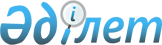 О внесении изменения в Приказ Министра внутренних дел Республики Казахстан  
от 27 ноября 2000 г. N 644 "О введении новых образцов водительского удостоверения и свидетельства о регистрации транспортного средства", зарегистрированный за N 1322
					
			Утративший силу
			
			
		
					Приказ Министра внутренних дел Республики Казахстан от 8 сентября 2004 года N 521. Зарегистрирован в Министерстве юстиции Республики Казахстан 27 сентября 2004 года N 3099. Утратил силу приказом Министра внутренних дел Республики Казахстан от 8 декабря 2014 года № 874      Сноска. Утратил силу приказом Министра внутренних дел РК от 08.12.2014 № 874 (вводится в действие со дня его первого официального опубликования).      В соответствие с  постановлением  Правительства Республики Казахстан от 19 апреля 2004 года N 431 "О некоторых вопросах обеспечения безопасности дорожного движения", приказываю: 

      1. Внести в  Приказ  Министра внутренних дел Республики Казахстан от 27 ноября 2000 г. N 644 "О введении новых образцов водительского удостоверения и свидетельства о регистрации транспортного средства", зарегистрированный в Реестре государственной регистрации нормативных правовых актов за N 1322 следующее изменение: 

      преамбулу изложить в следующей редакции: 

      "В целях автоматизации процесса изготовления, выдачи и учета удостоверений на право управления транспортными средствами и свидетельств о регистрации транспортных средств, а также усиления защиты их от подделок". 

      2. Контроль за исполнением настоящего приказа возложить на Департамент дорожной полиции МВД Республики Казахстан (Тусумов О.Т.). 

      3. Настоящий приказ вступает в силу со дня государственной регистрации в Министерстве юстиции Республики Казахстан.   

       Министр 
					© 2012. РГП на ПХВ «Институт законодательства и правовой информации Республики Казахстан» Министерства юстиции Республики Казахстан
				